Main Ideas                                              EcologyWhat is Ecology             Ecology is__________________________________________________________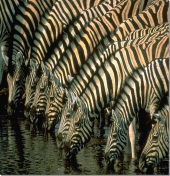 Levels of                         Individual/Species____________________________________________Organization                  ____________ is a group of the same organisms living in the same place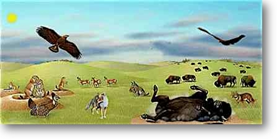                                          ____________ is all the different populations living in the same area                                        An ecosystem is______________________________________________________                                        Biomes are__________________________________________________________                                        The biosphere is_____________________________________________________Ecosystem                     Biotic factors are all the ________ things in an environmentComponents                 ________ factors are all the non-living things in an environmentEnergy Transfer            The ____ is the source of all Earth’s energy                                        ________________are organisms that use _________ to make their own _______                                        Heterotrophs/consumers are organisms that must _________________________________ to get                                         food/energy.                                        5 Types of consumers:                                        _______ eat plants only.                                       _______ eat meat/flesh only                                      Omnivores eat both ___________________________                                       __________ eat dead/organic remains of other organisms (no mouth)                                     __________  eat dead/organic remains of other organisms (with a mouth)